هوالعلیم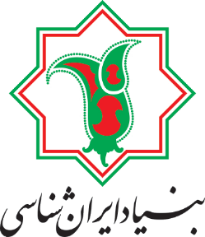 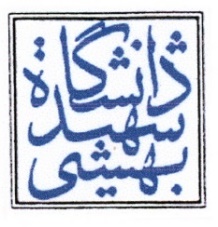 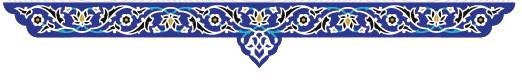 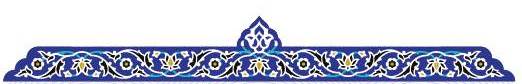 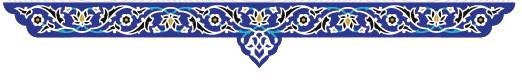 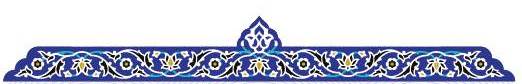 طرحنامة تفصیلی رسالة دکتری‏‏ ‏معاونت پژوهشی واحد تحصیلات تکمیلی 14022- اطلاعات مربوط به رساله:3- اطلاعات مربوط به  استاد راهنما: سوابق آموزشی و پژوهشی استاد راهنما (مرتبط با موضوع پیشنهاد شده):.............................................................................................................................................................................................................................................................................................................................................................................................................................................................................................................................................................................................................................................................................................................................................................................................................................................................................................................................................................................................................................................................................................................................................................................................................................................................................................................................................................................................................................................................................................................................................................................................................................................................................................................................................................................................................................................................................................................................................................................................................................................................................................................................................................................................................................................................................................................................................................................................................................................................4- اطلاعات مربوط به  استاد مشاور:سوابق آموزشی و پژوهشی استاد راهنما (مرتبط با موضوع پیشنهاد شده):.........................................................................................................................................................................................................................................................................................................................................................................................................................................................................................................................................................................................................................................................................................................................................................................................................................................................................................................................................................................................................................................................................................................................................................................................................................................................................................................................................................................................................................................................................................................................................................................................................................................................................................................................................................................................................................................................................................................................................................................................................................................................................................................................................................................................................................................................................................................................................................................................................................................................................................................................................................................................................................................................................................................................................................................................................................................................................................................................................................................................................................................................................................................................................................................................................................................................................................................................................................5- مشخّصات طرح تحقیق برای نگارش رساله5.1. بیان مسأله تحقیق (با حداقل نقل قول و ارجاع‌‌دهی و با تاکید بر ابعاد مسئله پژوهش):............................................................................................................................................................................................................................................................................................................................................................................................................................................................................................................................................................................................................................................................................................................................................................................................................................................................................................................................................................................................................................................................................................................................................................................................................................................................................................................................................................................................................................................................................................................................................................................................................................................................................................................................................................................................................................................................................................................................................................................................................................................................................................................................................................................................................................................................................................................................................................................................................................................................................................................................................................................................................................................................................................................................................................................................................................................................................................................................................................................................................................................................................................................................................................................................................................................................................................................................................................................................................................................................................................................................................................................................................................................................................................................................................................................................................................................................................................................................................................................................................................................................................................................................................................................................................................................................................................................................................................................................................................................................................................................................................................................................................................................................................................................................................................................................................................................................................................................................................................................................................................................................................................................................................................................................................................................................................................................................................................................................................................................................................................................................................................................................................................................................................................................................................................................................................................................................................................................................................................................................................................................................................................................................................................................................................................................................................................................................................................................................................................................................................................................................................................................................................................................................................................................................................................................................................................................................................................................................................................................................................................................................................................................................................................................................................................................................................................................................................................................................................................................................................................................................................................................................................................................................................................................................................................................................................................................................................................................................................................................................................................................................5.2.  ضرورت و اهمیت تحقیق در نسبت با برنامة پژوهشی بنیاد ایران‌شناسی (با راهنمایی استاد راهنما و مدیر گروه آموزشی تکمیل شود):..............................................................................................................................................................................................................................................................................................................................................................................................................................................................................................................................................................................................................................................................................................................................................................................................................................................................................................................................................................................................................................................................................................................................................................................................................................................................................................................................................................................................................................................................................................................................................................................................................................................................................................................................................................................................................................................................................................................................................................................................................................................................................................................................................................................................................................................................................................................................................................................................................................................................................................................................................................................................................................................................................................................................................................................................................................................................................................................................................................................................................................................................................................................................................................................................................................................................................................................................................................................................................................................................................................................................................................................................................................................................................................................................................................................................................................................................................................................................................................................................................................5.3.  سئوالات تحقیق:سؤال اصلی:سؤالات فرعی:...5.4.  فرضیه/فرضیه‌ها (برای پژوهش های کمی)یا مفروض/ مفروضات(برای پژوهش های کیفی): ..............................................................................................................................................................................................................................................................................................................................................................................................................................................................................................................................................................................................................................................................................................................................................................................................................................................................................................................................................................................................................................................................................................................................................................................................................................................................................................................................................................................................................................................................................................................................................................................................................................................................................................................................................................................................................................................................................................................................................................................................................................................................................................................................................................................................................................................................................................................................................................................................................................................................................................................................................................................................................................................................................................................................................................................................................................................................................................................................................................................................................................................................................................................................................................................................................................................................................................................................................................................................................................................................................................................................................................................................................................................................................................................................................................................................................................................................................................................................................................................................................................5.5.  هدف‌ها : هدف اصلی:اهداف فرعی:...5.6.  استفاده‌کنندگان از نتیجه پایان‌نامه (اعم از مؤسسات آموزشی، پژوهشی و دستگاه‌های اجرایی و غیره، با تاکید بر کاربرد نتایج پژوهش برای بنیاد ایران‌شناسی):..............................................................................................................................................................................................................................................................................................................................................................................................................................................................................................................................................................................................................................................................................................................................................................................................................................................................................................................................................................................................................................................................................................................................................................................................................................................................................................................................................................................................................................................................................................................................................................................................................................................................................................................................................................................................................................................................................................................................................................................................................................................................................................................................................................................................................................................................................................................................................................................................................................................................................................................................................................................................................................................................................................................................................................................................................................................................................................................................................................................................................................................................................................................................................................................................................................................................................................................................................................................................................................................................................................................................................................................................................................................................................................................................................................................................................................................................................................................................................................................................................................5.7.  پیشینه و ادبیات موضوع تحقیق :..............................................................................................................................................................................................................................................................................................................................................................................................................................................................................................................................................................................................................................................................................................................................................................................................................................................................................................................................................................................................................................................................................................................................................................................................................................................................................................................................................................................................................................................................................................................................................................................................................................................................................................................................................................................................................................................................................................................................................................................................................................................................................................................................................................................................................................................................................................................................................................................................................................................................................................................................................................................................................................................................................................................................................................................................................................................................................................................................................................................................................................................................................................................................................................................................................................................................................................................................................................................................................................................................................................................................................................................................................................................................................................................................................................................................................................................................................................................................................................................................................................5.8.  نوآوری این طرح در نسبت با مسئله پژوهش و در قیاس با پژوهش‌های قبلی در چیست؟ (با راهنمایی استاد راهنما تکمیل شود)..............................................................................................................................................................................................................................................................................................................................................................................................................................................................................................................................................................................................................................................................................................................................................................................................................................................................................................................................................................................................................................................................................................................................................................................................................................................................................................................................................................................................................................................................................................................................................................................................................................................................................................................................................................................................................................................................................................................................................................................................................................................................................................................................................................................................................................................................................................................................................................................................................................................................................................................................................................................................................................................................................................................................................................................................................................................................................................................................................................................................................................................................................................................................................................................................................................................................................................................................................................................................................................................................................................................................................................................................................................................................................................................................................................................................................................................................................................................................................................................................................................5.9.  روش انجام تحقیق (با ذکر دقیق نحوه کاربست روش انتخاب شده):............................................................................................................................................................................................................................................................................................................................................................................................................................................................................................................................................................................................................................................................................................................................................................................................................................................................................................................................................................................................................................................................................................................................................................................................................................................................................................................................................................................................................................................................................................................................................................................................................................................................................................................................................................................................................................................................................................................................................................................................................................................................................................................................................................................................................................................................................................................................................................................................................................................................................................................................................................................................................................................................................................................................................................................................................................................................................................................................................................................................................................................................................................................................................................................................................................................................................................................................................................................................................................................................................................................................................................................................................................................................................................................................................................................................................................................................................................................................................................................................................................................................................................................................................................................................................................................................................................................................................................................................................................................................................................................................................................................................................................................................................................................................................................................................................................................................................................................................................................................................................................................................................................................................................................................................................................................................................................................................................................................................................................................................................................................................................................................................................................................................................................................................................................................................................................................................................................................................................................................................................................................................................................................................................................................................................................................................................................................................................................................................................................................................................................................................................................................................................................................................................................................................................................................................................................................................................................................................................................................................................................................................................................................................................................................................................................................................................................................................................................................................................................................................................................................................................................................................................................................................................................................................................................................................................................................................................................................................................................................................................................................................5.10.  روش و ابزار گردآوری اطلاعات:.............................................................................................................................................................................................................................................................................................................................................................................................................................................................................................................................................................................................................................................................................................................................................................................................................................................................................................................................................................................................................................................................................................................................................................................................................................................................................................................................................................................................................................................................................................................................................................................................................................................................................................................................................................................................................................................................................................................................................................................................................................................................................................................................................................................................................................................................................................................................................................................................................................................................5.11.  جامعه آماری (برای پژوهش‌های کمی) / جامعة تحقیق (برای پژوهش‌های کیفی):  معرفی نمونه/ نمونه‌ها و روش انتخاب آن/ آنها با ذکر دلایل آن: ..............................................................................................................................................................................................................................................................................................................................................................................................................................................................................................................................................................................................................................................................................................................................................................................................................................................................................................................................................................................................................................................................................................................................................................................................................................................................................................................................................................................................................................................................................................................................................................................................................................................................................................................................................................................................................................................................................................................................................................................................................................................................................................................................................................................................................................................................................................................................................................................................................................................................................................................................................................................................................................................................................................................................................................................................................................................................................................................................................................................................................................................................................................................................................................................................................................................................................................................................................................................................................................................................................................................................................................................................................................................................................................................................................................................................................................................................................................................................................................................................................................5.12.  روش تجزیه و تحلیل اطلاعات و نحوه سامان‌دهی آنها برای دستیابی به نتایج: ..............................................................................................................................................................................................................................................................................................................................................................................................................................................................................................................................................................................................................................................................................................................................................................................................................................................................................................................................................................................................................................................................................................................................................................................................................................................................................................................................................................................................................................................................................................................................................................................................................................................................................................................................................................................................................................................................................................................................................................................................................................................................................................................................................................................................................................................................................................................................................................................................................................................................................................................................................................................................................................................................................................................................................................................................................................................................................................................................................................................................................................................................................................................................................................................................................................................................................................................................................................................................................................................................................................................................................................................................................................................................................................................................................................................................................................................................................................................................................................................................................................6. فهرست برخی از منابع و مآخذ (فارسی، عربی، لاتین):............................................................................................................................................................................................................................................................................................................................................................................................................................................................................................................................................................................................................................................................................................................................................................................................................................................................................................................................................................................................................................................................................................................................................................................................................................................................................................................................................................................................................................................................................................................................................................................................................................................................................................................................................................................................................................................................................................................................................................................................................................................................................................................................................................................................................................................................................................................................................................................................................................................................................................................................................................................................................................................................................................................................................................................................................................................................................................................................................................................................................................................................................................................................................................................................................................................................................................................................................................................................................................................................................................................................................................................................................................................................................................................................................................................................................................................................................................................................................................................................................................................................................................................................................................................................................................................................................................................................................................................................................................................................................................................................................................................................................................................................................................................................................................................................................................................................................................................................................................................................................................................................................................................................................................................................................................................................................................................................................................................................................................................................................................................................................................................................................................................................................................................................................................................................................................................................................................................................................................................................................................................................................................................................................................................................................................................................................................................................................................................................................................................................................................................................................................................................................................................................................................................................................................................................................................................................................................................................................................................................................................................................................................................................................................................................................................................................................................................................................................................................................................................................................................................................................................................................................................................................................................................................................................................................................................................................................................................................................................................................................................................................7. جدول زمان بندی مراحل تحقیق برای نگارش رساله (از زمان تصویب تا دفاع نهایی)توجه این فرم باید به مساعدت و هدایت استاد راهنما تکمیل شود1- اطلاعات دانشجو:1- اطلاعات دانشجو:توجه این فرم باید به مساعدت و هدایت استاد راهنما تکمیل شودنام و نام خانوادگی : شماره دانشجویی : توجه این فرم باید به مساعدت و هدایت استاد راهنما تکمیل شودرشته تحصیلی : رشته تحصیلی : توجه این فرم باید به مساعدت و هدایت استاد راهنما تکمیل شودسال ورود : بورسیه :                    مأمور به تحصیل :   از :                         آزاد : توجه این فرم باید به مساعدت و هدایت استاد راهنما تکمیل شودنشانی و تلفن تهران: توجه این فرم باید به مساعدت و هدایت استاد راهنما تکمیل شودنشانی و تلفن شهرستان: توجه این فرم باید به مساعدت و هدایت استاد راهنما تکمیل شودنشانی پست الکترونیکی: الف _ عنوان پایان‌نامهفارسیانگلیسیب – واژگان کلیدی فارسیانگلیسیج – محور پژوهشی مرتبط (بر اساس برنامة پژوهشی بنیاد ایرانشناسی)نام و نام خانوادگی :نام و نام خانوادگی :تخصص اصلی :تخصص اصلی :تخصص جنبی :تخصص جنبی :آخرین مدرک تحصیلی :آخرین مدرک تحصیلی :سال آخرین مدرک تحصیلی :سال آخرین مدرک تحصیلی :رتبه دانشگاهی :رتبه دانشگاهی :سنوات تدریس در دوره کارشناسی ارشد :سنوات تدریس در دوره کارشناسی ارشد :سنوات تدریس در دوره کارشناسی ارشد :سنوات تدریس در دوره دکتری :سنوات تدریس در دوره دکتری :سنوات تدریس در دوره دکتری :سمت فعلی :سمت فعلی :سمت فعلی :محل خدمت :محل خدمت :محل خدمت :عناوین پایان‌نامه / رساله‌های راهنمایی شدهعناوین پایان‌نامه / رساله‌های راهنمایی شدهعناوین پایان‌نامه / رساله‌های راهنمایی شدهعناوین پایان‌نامه / رساله‌های در دست راهنماییعناوین پایان‌نامه / رساله‌های در دست راهنماییعناوین پایان‌نامه / رساله‌های در دست راهنماییکارشناسی ارشددکتریدکتریکارشناسی ارشدکارشناسی ارشددکترینشانی پستی، تلفن و نشانی پست الکترونیکی: نام و نام خانوادگی :نام و نام خانوادگی :تخصص اصلی :تخصص اصلی :تخصص جنبی :تخصص جنبی :آخرین مدرک تحصیلی :آخرین مدرک تحصیلی :سال آخرین مدرک تحصیلی :سال آخرین مدرک تحصیلی :رتبه دانشگاهی :رتبه دانشگاهی :سنوات تدریس در دوره کارشناسی ارشد :سنوات تدریس در دوره کارشناسی ارشد :سنوات تدریس در دوره کارشناسی ارشد :سنوات تدریس در دوره دکتری :سنوات تدریس در دوره دکتری :سنوات تدریس در دوره دکتری :سمت فعلی :سمت فعلی :سمت فعلی :محل خدمت :محل خدمت :محل خدمت :عناوین پایان‌نامه/ رساله‌های راهنمایی شدهعناوین پایان‌نامه/ رساله‌های راهنمایی شدهعناوین پایان‌نامه/ رساله‌های راهنمایی شدهعناوین پایان‌نامه/ رساله‌های در دست راهنماییعناوین پایان‌نامه/ رساله‌های در دست راهنماییعناوین پایان‌نامه/ رساله‌های در دست راهنماییکارشناسی ارشددکتریدکتریکارشناسی ارشدکارشناسی ارشددکترینشانی پستی، تلفن و نشانی پست الکترونیکی:زمان فعالیتموضوع فعالیتماه اولماه دومماه سومماه چهارمماه پنجمماه ششمماه هفتمماه هشتمماه نهمماه دهمماه یازدهمماه دوازدهمتدوین طرح‌نامه پژوهشی جمع آوری منابعمطالعه ادبیات و پیشینه تحقیق و یادداشت‌برداری برای تنظیم یافته‌هاتدوین فصل اول (کلیات تحقیق) و فصل دوم (روش تحقیقتدوین فصل سوم (ادبیات تحقیق)تدوین فصل چهارم (یافته‌های تحقیق)تدوین فصل پنجم  (نتایج) مشتمل بر جمع بندی یافته‌ها، و تجزیه و تحلیل اطلاعات به منظور نگارش نتایج)بازبینی متن و تدوین گزارش نهایی، تکمیل منابع و پیوست‌ها و ... تحویل رساله به واحد تحصیلات تکمیلی8- تایید طرحنامه توسط استاد راهنما:طرحنامة حاضر با راهنمایی و نظارت اینجانب مدون‌شده و مورد تأیید است.                                           نام و نام خانوادگی:                                          تاریخ:                                         امضا: